Group discussionDo you like summer holidays? Why?Talk about the outdoor activities you like like, don´t like, hate or love.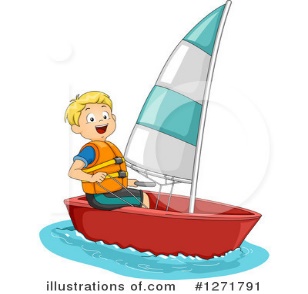 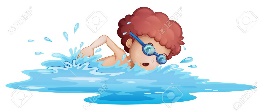 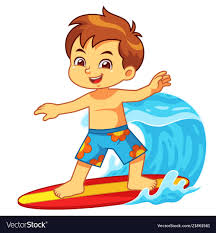 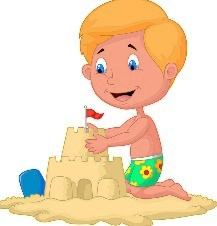 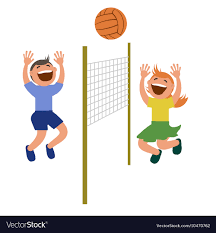 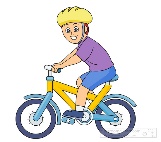 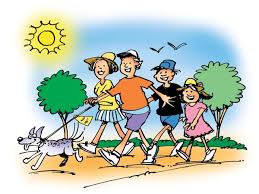 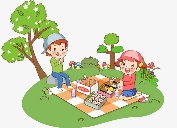 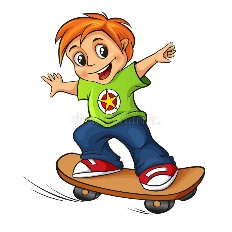 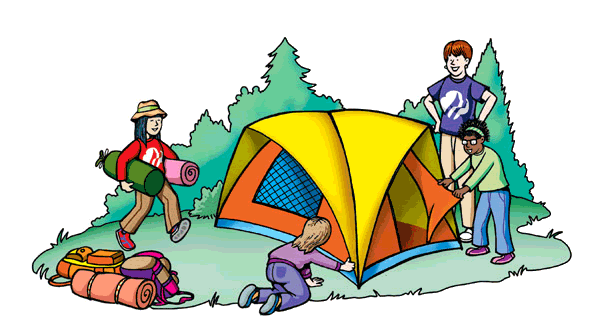 ANSWER KEY      I like / love summer holidays because it’s sunny and hot, I can …      My favourite outdoor activities are… / I like…      I don’t like… / I hate…     Outdoor activities:     At the beach: swimming, sailing, building sandcastles, surfing, playing volleyball     Not at the beach: riding a bike, hiking, camping, skateboarding, having a picnicName: ____________________________    Surname: ____________________________    Nber: ____   Grade/Class: _____Name: ____________________________    Surname: ____________________________    Nber: ____   Grade/Class: _____Name: ____________________________    Surname: ____________________________    Nber: ____   Grade/Class: _____Assessment: _____________________________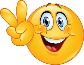 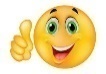 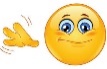 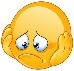 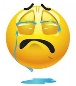 Date: ___________________________________________________    Date: ___________________________________________________    Assessment: _____________________________Teacher’s signature:___________________________Parent’s signature:___________________________